PAR LE COLLEGE :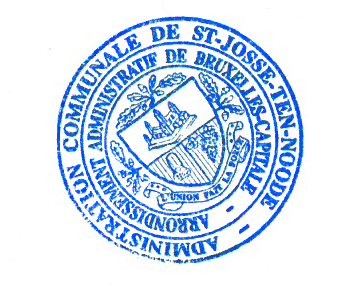 VANWEGE HET COLLEGE :	La Secrétaire,					Le Bourgmestre,	De Secretaresse,					De Burgemeester,	Marie-Rose Laevers					Emir Kir AVIS D’ENQUETE PUBLIQUEAFFICHAGEEnlever les affiches à partir du 06/12/2022Nombre d’affiches : 3 en français et 3 en néerlandaisEmplacements :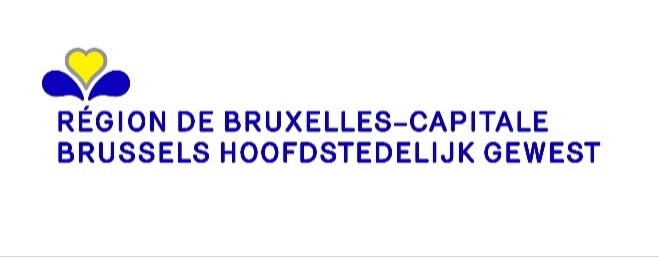 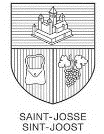 Commune de SAINT-JOSSE-TEN-NOODEGEMEENTE SINT-JOOST-TEN-NodeAVIS D’ENQUÊTE PUBLIQUEDemande de permis d'urbanismeLe projet suivant est soumis à enquête publique :- Adresse du bien :Rue Royale 236  - Identité du demandeur :  Mme Macal Evelia Fédération Wallonie-Bruxelles, Service Général du Patrimoine et de la gestion Immobilière , Boulevard Léopold II 44  à 1080 Molenbeek-Saint-JeanNature de l’activité principale : Adapter les dispositifs d’évacuation et de ventilation des salles de concert du «Botanique», réaménager les sous-sol et l'accueil, remplacer certaines menuiseries, ajouter des escaliers de secours et installer une plateforme PMR, ajouter un volume semi-enterré accolé à la façade Ouest pour créer une place de parking couvert, abattre 2 arbres à haute tige.Zone : en zones de sports ou de loisirs de plein air, zones de parcs, zones d'équipement d'intérêt collectif ou de service public + en zone d'intérêt culturel, historique, esthétique ou d'embellissement + le long d'un espace structurant Motifs principaux de l’enquête : application de la prescription particulière 8.4. du PRAS (modifications des caractéristiques urbanistiques des constructions et installations s'accordant avec celles du cadre urbain environnant)  L’enquête se déroule : à partir du 21/11/2022 et jusqu’au 05/12/2022 inclusLe dossier est consultable : - à l’administration communale, où des renseignements ou explications techniques peuvent être obtenus :à l’adresse suivante : Service de l’Urbanisme, avenue de l’Astronomie 12 (3ème étage)du lundi au vendredi : entre 8 heures 30 et 13 heuresle mardi entre 16 heures et 20 heures, sur rendez-vous- sur le site https://openpermits.brussels/Les observations et réclamations peuvent être formulées durant la période d’enquête précisée ci-dessus, soit :- Par écrit, à l’attention de : Collège des Bourgmestre et Echevinsà l’adresse mail : urbanisme@sjtn.brussels à l’adresse postale : 13, avenue de l’Astronomie, à 1210 Bruxelles- Oralement, auprès de l’administration communale identifiée ci-dessus, qui se chargera de les retranscrire et d’en délivrer gratuitement une copie au déclarant.  Toute personne peut, dans ses observations ou réclamations, demander à être entendue par la commission de concertation qui se tiendra le jeudi 15 décembre 2022, à partir de 9 heures, avenue de l’Astronomie n°13, à 1210 Bruxelles. L'ordre de passage du dossier en commission de concertation figure sur le site internet de la commune ou est disponible, sur demande, au service communal de l'urbanisme 15 jours avant la séance de la commission. Fait à Saint-Josse-ten-Noode, le 14/11/2022BERICHT VAN OPENBAAR ONDERZOEKAanvraag om stedenbouwkundige vergunningHet volgende project is onderworpen aan een openbaar onderzoek:- Adres van het goed: Koningsstraat 236  - Identiteit van de aanvrager:  Mevr Macal Evelia Fédération Wallonie-Bruxelles, Service Général du Patrimoine et de la gestion Immobilière , Léopoldlaan II 44  te 1080 Sint-Jans-MolenbeekAard van de hoofdactiviteit: Aanpassen van de evacuatie- en ventilatiesystemen in de concertzalen van de "Botanique", herinrichten van de kelder en het onthaal, vervangen van een deel van het schrijnwerk, toevoegen van noodtrappen en installeren van een PBM-platform, toevoegen van een half ingegraven volume aan de westelijke gevel om een overdekte parkeerplaats te creëren, vellen van 2 hoogstammige bomenZone: in gebieden voor sport- of vrijtijdsactiviteiten in de open lucht, parkgebieden, gebied voor voorzieningen van collectief belang of van openbare diensten + in een gebied van culturele, historische, esthetische waarde of voor stadsverfraaiing + langs een structurerende ruimte Hoofdredenen van het onderzoek: toepassing van het bijzonder voorschrift 8.4. van het GBP (wijzigingen van het stedenbouwkundig karakter van de bouwwerken en installaties strokend met het  omliggend stedelijk kader) Het onderzoek loopt: van 21/11/2022 en tot en met 05/12/2022Het dossier ligt ook ter inzage:- bij het gemeentebestuur waar technische inlichtingen of uitleg kunnen (kan) worden verkregen:op het volgende adres: dienst Stedenbouw, 3de verdieping, Sterrenkundelaan, nr 12van maandag tot vrijdag: tussen 08.30 en 13.00 uurop dinsdag tussen 16.00 uur en 20.00 uur, na afspraak - op de website https://openpermits.brussels/Opmerkingen en klachten kunnen worden geformuleerd tijdens bovenvermelde periode van het onderzoek, ofwel:- Schriftelijk, ter attentie van: het College van Burgemeester en Schepenenop het e-mailadres: urbanisme@sjtn.brussels op het postadres: Sterrenkundelaan, 13, te 1210 Brussel- Mondeling, bij bovenvermeld gemeentebestuur, dat de opmerkingen en klachten overschrijft en een kopie daarvan gratis overhandigt aan de aangever. Eender wie kan in zijn opmerkingen of klachten vragen om te worden gehoord door de overlegcommissie die samenkomt op donderdag 15 december 2022 vanaf 09.00 uur, Sterrenkundelaan, 13, te 1210 Brussel. De volgorde van behandeling van het dossier in de overlegcommissie wordt aangekondigd op de website van de gemeente of is 15 dagen voor de zitting van de commissie op aanvraag beschikbaar op de gemeentelijke dienst voor stedenbouw. Opgemaakt te Sint-Joost-ten-Node, op 14/11/2022Sur le bien,   Rue Royale 236  
 Localisation Angle rue Royale / rue BotaniqueLocalisationAngle rue Royale / rue Victoria ReginaLocalisation